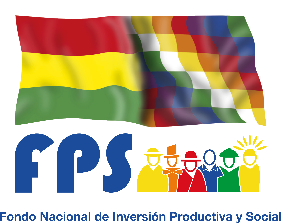 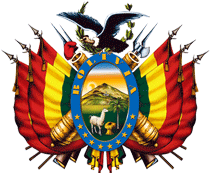 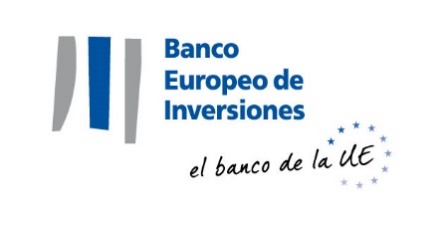 CONVOCATORIAEl proceso de contratación de la Obra se sujetará al siguiente Cronograma:FONDO NACIONAL DE INVERSIÓN PRODUCTIVA Y SOCIALFONDO NACIONAL DE INVERSIÓN PRODUCTIVA Y SOCIALFONDO NACIONAL DE INVERSIÓN PRODUCTIVA Y SOCIALFONDO NACIONAL DE INVERSIÓN PRODUCTIVA Y SOCIALFONDO NACIONAL DE INVERSIÓN PRODUCTIVA Y SOCIALFONDO NACIONAL DE INVERSIÓN PRODUCTIVA Y SOCIALFONDO NACIONAL DE INVERSIÓN PRODUCTIVA Y SOCIALFONDO NACIONAL DE INVERSIÓN PRODUCTIVA Y SOCIALFONDO NACIONAL DE INVERSIÓN PRODUCTIVA Y SOCIALFONDO NACIONAL DE INVERSIÓN PRODUCTIVA Y SOCIALFONDO NACIONAL DE INVERSIÓN PRODUCTIVA Y SOCIALFONDO NACIONAL DE INVERSIÓN PRODUCTIVA Y SOCIALSe convoca públicamente a presentar propuestas para el proceso detallado a continuación:Se convoca públicamente a presentar propuestas para el proceso detallado a continuación:Se convoca públicamente a presentar propuestas para el proceso detallado a continuación:Se convoca públicamente a presentar propuestas para el proceso detallado a continuación:Se convoca públicamente a presentar propuestas para el proceso detallado a continuación:Se convoca públicamente a presentar propuestas para el proceso detallado a continuación:Se convoca públicamente a presentar propuestas para el proceso detallado a continuación:Se convoca públicamente a presentar propuestas para el proceso detallado a continuación:Se convoca públicamente a presentar propuestas para el proceso detallado a continuación:Se convoca públicamente a presentar propuestas para el proceso detallado a continuación:Se convoca públicamente a presentar propuestas para el proceso detallado a continuación:Se convoca públicamente a presentar propuestas para el proceso detallado a continuación:Se convoca públicamente a presentar propuestas para el proceso detallado a continuación:Se convoca públicamente a presentar propuestas para el proceso detallado a continuación:Se convoca públicamente a presentar propuestas para el proceso detallado a continuación:Se convoca públicamente a presentar propuestas para el proceso detallado a continuación:Se convoca públicamente a presentar propuestas para el proceso detallado a continuación:Nombre de la EntidadNombre de la Entidad:FONDO NACIONAL DE INVERSIÓN PRODUCTIVA Y SOCIALFONDO NACIONAL DE INVERSIÓN PRODUCTIVA Y SOCIALFONDO NACIONAL DE INVERSIÓN PRODUCTIVA Y SOCIALFONDO NACIONAL DE INVERSIÓN PRODUCTIVA Y SOCIALFONDO NACIONAL DE INVERSIÓN PRODUCTIVA Y SOCIALFONDO NACIONAL DE INVERSIÓN PRODUCTIVA Y SOCIALFONDO NACIONAL DE INVERSIÓN PRODUCTIVA Y SOCIALFONDO NACIONAL DE INVERSIÓN PRODUCTIVA Y SOCIALFONDO NACIONAL DE INVERSIÓN PRODUCTIVA Y SOCIALFONDO NACIONAL DE INVERSIÓN PRODUCTIVA Y SOCIALFONDO NACIONAL DE INVERSIÓN PRODUCTIVA Y SOCIALGerencia Departamental de:Gerencia Departamental de:COCHABAMBACOCHABAMBACOCHABAMBACOCHABAMBACOCHABAMBACOCHABAMBACOCHABAMBACOCHABAMBACOCHABAMBACOCHABAMBACOCHABAMBAPrograma:Programa:PROGRAMA MAS INVERSIÓN PARA EL AGUA V  “MIAGUA V” PROGRAMA MAS INVERSIÓN PARA EL AGUA V  “MIAGUA V” PROGRAMA MAS INVERSIÓN PARA EL AGUA V  “MIAGUA V” PROGRAMA MAS INVERSIÓN PARA EL AGUA V  “MIAGUA V” PROGRAMA MAS INVERSIÓN PARA EL AGUA V  “MIAGUA V” PROGRAMA MAS INVERSIÓN PARA EL AGUA V  “MIAGUA V” PROGRAMA MAS INVERSIÓN PARA EL AGUA V  “MIAGUA V” PROGRAMA MAS INVERSIÓN PARA EL AGUA V  “MIAGUA V” PROGRAMA MAS INVERSIÓN PARA EL AGUA V  “MIAGUA V” PROGRAMA MAS INVERSIÓN PARA EL AGUA V  “MIAGUA V” PROGRAMA MAS INVERSIÓN PARA EL AGUA V  “MIAGUA V” Componente:Componente:ObrasObrasObrasObrasObrasObrasObrasObrasObrasObrasObrasProyecto:Proyecto:CÓDIGO DE PROYECTOCÓDIGO DE PROYECTOCÓDIGO DE PROYECTOCÓDIGO DE PROYECTONOMBRE DEL PROYECTONOMBRE DEL PROYECTONOMBRE DEL PROYECTONOMBRE DEL PROYECTONOMBRE DEL PROYECTONOMBRE DEL PROYECTONOMBRE DEL PROYECTOFPS-03-00005504FPS-03-00005504FPS-03-00005504FPS-03-00005504CONST. SISTEMA DE AGUA POTABLE IZATA-TARATA (TARATA)CONST. SISTEMA DE AGUA POTABLE IZATA-TARATA (TARATA)CONST. SISTEMA DE AGUA POTABLE IZATA-TARATA (TARATA)CONST. SISTEMA DE AGUA POTABLE IZATA-TARATA (TARATA)CONST. SISTEMA DE AGUA POTABLE IZATA-TARATA (TARATA)CONST. SISTEMA DE AGUA POTABLE IZATA-TARATA (TARATA)CONST. SISTEMA DE AGUA POTABLE IZATA-TARATA (TARATA)Forma de adjudicaciónForma de adjudicación:TotalTotalTotalTotalTotalTotalTotalTotalTotalTotalTotalMétodo de Selección y AdjudicaciónMétodo de Selección y Adjudicación:Precio Evaluado Más BajoPrecio Evaluado Más BajoPrecio Evaluado Más BajoPrecio Evaluado Más BajoPrecio Evaluado Más BajoPrecio Evaluado Más BajoPrecio Evaluado Más BajoPrecio Evaluado Más BajoPrecio Evaluado Más BajoPrecio Evaluado Más BajoPrecio Evaluado Más BajoPrecio ReferencialPrecio Referencial:Bs. 333,610.61 (Trescientos treinta y tres mil seiscientos diez 61/100 BOLIVIANOS) Bs. 333,610.61 (Trescientos treinta y tres mil seiscientos diez 61/100 BOLIVIANOS) Bs. 333,610.61 (Trescientos treinta y tres mil seiscientos diez 61/100 BOLIVIANOS) Bs. 333,610.61 (Trescientos treinta y tres mil seiscientos diez 61/100 BOLIVIANOS) Bs. 333,610.61 (Trescientos treinta y tres mil seiscientos diez 61/100 BOLIVIANOS) Bs. 333,610.61 (Trescientos treinta y tres mil seiscientos diez 61/100 BOLIVIANOS) Bs. 333,610.61 (Trescientos treinta y tres mil seiscientos diez 61/100 BOLIVIANOS) Bs. 333,610.61 (Trescientos treinta y tres mil seiscientos diez 61/100 BOLIVIANOS) Bs. 333,610.61 (Trescientos treinta y tres mil seiscientos diez 61/100 BOLIVIANOS) Bs. 333,610.61 (Trescientos treinta y tres mil seiscientos diez 61/100 BOLIVIANOS) Localización de la ObraLocalización de la Obra:Municipio de  TARATAMunicipio de  TARATAMunicipio de  TARATAMunicipio de  TARATAMunicipio de  TARATAMunicipio de  TARATAMunicipio de  TARATAMunicipio de  TARATAMunicipio de  TARATAMunicipio de  TARATAPlazo de Entrega de la Obra (días calendario)Plazo de Entrega de la Obra (días calendario):120120120120120120120120120120Los interesados podrán recabar el Documento Base de Contratación (DBC) en el sitio Web del SICOES y obtener información de la entidad convocante, de acuerdo con los siguientes datos:Los interesados podrán recabar el Documento Base de Contratación (DBC) en el sitio Web del SICOES y obtener información de la entidad convocante, de acuerdo con los siguientes datos:Los interesados podrán recabar el Documento Base de Contratación (DBC) en el sitio Web del SICOES y obtener información de la entidad convocante, de acuerdo con los siguientes datos:Los interesados podrán recabar el Documento Base de Contratación (DBC) en el sitio Web del SICOES y obtener información de la entidad convocante, de acuerdo con los siguientes datos:Los interesados podrán recabar el Documento Base de Contratación (DBC) en el sitio Web del SICOES y obtener información de la entidad convocante, de acuerdo con los siguientes datos:Los interesados podrán recabar el Documento Base de Contratación (DBC) en el sitio Web del SICOES y obtener información de la entidad convocante, de acuerdo con los siguientes datos:Los interesados podrán recabar el Documento Base de Contratación (DBC) en el sitio Web del SICOES y obtener información de la entidad convocante, de acuerdo con los siguientes datos:Los interesados podrán recabar el Documento Base de Contratación (DBC) en el sitio Web del SICOES y obtener información de la entidad convocante, de acuerdo con los siguientes datos:Los interesados podrán recabar el Documento Base de Contratación (DBC) en el sitio Web del SICOES y obtener información de la entidad convocante, de acuerdo con los siguientes datos:Los interesados podrán recabar el Documento Base de Contratación (DBC) en el sitio Web del SICOES y obtener información de la entidad convocante, de acuerdo con los siguientes datos:Los interesados podrán recabar el Documento Base de Contratación (DBC) en el sitio Web del SICOES y obtener información de la entidad convocante, de acuerdo con los siguientes datos:Los interesados podrán recabar el Documento Base de Contratación (DBC) en el sitio Web del SICOES y obtener información de la entidad convocante, de acuerdo con los siguientes datos:Los interesados podrán recabar el Documento Base de Contratación (DBC) en el sitio Web del SICOES y obtener información de la entidad convocante, de acuerdo con los siguientes datos:Los interesados podrán recabar el Documento Base de Contratación (DBC) en el sitio Web del SICOES y obtener información de la entidad convocante, de acuerdo con los siguientes datos:Los interesados podrán recabar el Documento Base de Contratación (DBC) en el sitio Web del SICOES y obtener información de la entidad convocante, de acuerdo con los siguientes datos:Los interesados podrán recabar el Documento Base de Contratación (DBC) en el sitio Web del SICOES y obtener información de la entidad convocante, de acuerdo con los siguientes datos:Los interesados podrán recabar el Documento Base de Contratación (DBC) en el sitio Web del SICOES y obtener información de la entidad convocante, de acuerdo con los siguientes datos:Horario de atención en la EntidadHorario de atención en la Entidad::08:00 – 16:0008:00 – 16:0008:00 – 16:0008:00 – 16:0008:00 – 16:00Nombre CompletoCargoCargoCargoCargoDependenciaDependenciaEncargado de atender consultasEncargado de atender consultas::Silvia Mariela Ramirez RiosProfesional TécnicoProfesional TécnicoProfesional TécnicoProfesional TécnicoJEFATURA DE UNIDAD TECNICAJEFATURA DE UNIDAD TECNICATeléfonoTeléfono::4797421 4797421 4797421 FaxFax::479742047974204797420Correo Electrónico para consultasCorreo Electrónico para consultas::adquisicionescba@fps.gob.boadquisicionescba@fps.gob.boadquisicionescba@fps.gob.boadquisicionescba@fps.gob.boadquisicionescba@fps.gob.boadquisicionescba@fps.gob.boadquisicionescba@fps.gob.boadquisicionescba@fps.gob.boadquisicionescba@fps.gob.boCRONOGRAMA DE PLAZOSCRONOGRAMA DE PLAZOSCRONOGRAMA DE PLAZOSCRONOGRAMA DE PLAZOSCRONOGRAMA DE PLAZOSCRONOGRAMA DE PLAZOSCRONOGRAMA DE PLAZOSCRONOGRAMA DE PLAZOSCRONOGRAMA DE PLAZOSCRONOGRAMA DE PLAZOSCRONOGRAMA DE PLAZOSCRONOGRAMA DE PLAZOSCRONOGRAMA DE PLAZOSCRONOGRAMA DE PLAZOSCRONOGRAMA DE PLAZOSCRONOGRAMA DE PLAZOSCRONOGRAMA DE PLAZOSCRONOGRAMA DE PLAZOSACTIVIDADACTIVIDADACTIVIDADFECHAFECHAFECHAFECHAFECHAFECHAFECHAHORAHORAHORAHORAHORALUGARLUGARLUGAR1Publicación del DBC en el SICOESPublicación del DBC en el SICOESDíaMesAño1Publicación del DBC en el SICOESPublicación del DBC en el SICOES291120212Inspección previa Inspección previa DíaMesAñoHoraMin.2Inspección previa Inspección previa No corresponde3Consultas Escritas (fecha límite)Consultas Escritas (fecha límite)DíaMesAño3Consultas Escritas (fecha límite)Consultas Escritas (fecha límite)091220211600FPS COCHABAMBA, AV. EUDORO GALINDO N° 2310 VILLA MOSCU4Reunión de aclaración Reunión de aclaración DíaMesAñoHoraMin.4Reunión de aclaración Reunión de aclaración 101220210900FPS COCHABAMBA, AV. EUDORO GALINDO N° 2310 VILLA MOSCU O https://meet.google.com/xpr-qiug-sab5Presentación y Apertura de Propuestas (fecha límite)Presentación y Apertura de Propuestas (fecha límite)DíaMesAñoHoraMin.5Presentación y Apertura de Propuestas (fecha límite)Presentación y Apertura de Propuestas (fecha límite)201220210900FPS COCHABAMBA, AV. EUDORO GALINDO N° 2310 VILLA MOSCU6Acto de Apertura de PropuestasActo de Apertura de PropuestasDíaMesAñoHoraMin.6Acto de Apertura de PropuestasActo de Apertura de Propuestas201220210930FPS COCHABAMBA, AV. EUDORO GALINDO N° 2310 VILLA MOSCU O https://www.facebook.com/FPSBolivia